          KLASA: 024-03/22-01/12          URBROJ:2140-27-2-22-2          Stubičke Toplice, 26.05.2022.Na temelju članka 43. Statuta Općine Stubičke Toplice (Službeni glasnik Krapinsko-zagorske županije broj: 16/09, 9/13, 15/18 i 7/21) i članka 22. Poslovnika Općinskog vijeća Općine Stubičke Toplice (Službeni glasnik Krapinsko-zagorske županije br. 16/09, 9/13 i 7/21) Radno tijelo za socijalnu problematiku i školstvo Općine Stubičke Toplice na svom 2. sastanku održanom dana 26. svibnja 2022. godine donijelo je sljedećiZAKLJUČAKI.Utvrđuje se prijedlog Pravilnika o izmjenama i dopunama Pravilnika o utvrđivanju kriterija, uvjeta i postupka za dodjelu stipendija učenicima srednjih škola i studentima s područja Općine Stubičke Toplice (Službeni glasnik Krapinsko-zagorske županije broj 39/20) kako slijedi:“Članak 1.U Pravilniku o utvrđivanju kriterija, uvjeta i postupka za dodjelu stipendija učenicima srednjih škola i studentima s područja Općine Stubičke Toplice (Službeni glasnik Krapinsko-zagorske županije broj 39/20; u daljnjem tekstu: Pravilnik), u članku 5. stavku 2. riječi “na oglasnoj ploči u prostorijama Jedinstvenog upravnog odjela Općine Stubičke Toplice (u daljnjem tekstu: Odjel)” brišu se.Članak 2.U članku 7. stavku 1. točka 1. mijenja se i glasi:“1.	učenici s prosjekom ocjena za prethodni razred srednje škole od najmanje 4,50, odnosno 	za osmi razred osnovne škole od najmanje 4,75.”Članak 3.U članku 8. riječi “i u Odjelu” brišu se.Članak 4.U članku 9. stavku 1. točka 4. briše se.U stavku 2. točka 7. briše se.U stavku 3. B - stipendije za učenike i studente po socijalnom kriteriju učenici i studenti, točka 2. mijenja se i glasi:“2. potvrdu Porezne uprave o visini dohotka i primitaka za kandidata i sve članove kućanstva u razdoblju od 1.1. do 31.12. godine koja prethodi godini u kojoj je raspisan natječaj“.U stavku 4. – učenici, točka 3. briše se.U stavku 4. – studenti, točka 3. briše se.Članak 5.U članku 10. stavku 1. riječi “i oglasnoj ploči Općine Stubičke Toplice“ brišu se.U stavku 4. riječi “oglasnoj ploči u prostorijama Jedinstvenog upravnog odjela“ mijenjaju se riječima: “mrežnoj stranici Općine Stubičke Toplice“.Članak 6.U članku 11. stavku 1. iza riječi “Toplice“ briše se zarez i dodaju se riječi “ili elektroničkim putem,“.Članak 7.U članku 12. stavku 1. točki 1.a) riječi “(za učenike koji prvi puta upisuju prvi razred srednje škole, boduje se uspjeh osmog razreda osnovne škole)“ brišu se.Iza točke 1. a) dodaje se točka aa) koja glasi:“aa)	za učenike koji prvi puta upisuju prvi razred srednje škole, boduje se 		uspjeh završenog osmog razreda osnovne škole, a bodovanje se prema 		prosjeku ocjena vrši na sljedeći način:4,75 – 4,80	15 bodova4,81 – 4,85	20 bodova4,86 – 4,99	25 bodova5,00                 30 bodova“Članak 8.Ovaj Pravilnik stupa na snagu osmog dana od dana objave u Službenom glasniku Krapinsko-zagorske županije.”II. Prijedlog Pravilnika upućuje se Općinskom vijeću Općine Stubičke Toplice na donošenje.PREDSJEDNIK RADNOG TIJELA ZASOCIJALNU PROBLEMATIKU I ŠKOLSTVOSergej-Augustin Erdelja, univl. spec. act. soc.DOSTAVITI:Općinsko vijeće Općine Stubičke TopliceArhiva, ovdje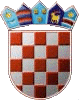 REPUBLIKA HRVATSKAKRAPINSKO-ZAGORSKA ŽUPANIJAOPĆINA STUBIČKE TOPLICEOPĆINSKO VIJEĆERadno tijelo za socijalnu problematiku i školstvo